ПРОЕКТна представление от 11.05.2021 № 7-01-2021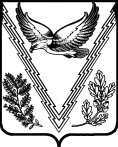 АДМИНИСТРАЦИЯ КУБАНСКОГО СЕЛЬСКОГО ПОСЕЛЕНИЯАПШЕРОНСКОГО РАЙОНАПОСТАНОВЛЕНИЕот  __________                                                                                               № ____станица КубанскаяОб утверждении Порядка  организации историко-культурного заповедника муниципального значения, установления его границ и режима содержания, расположенного на территории Кубанского сельского поселения Апшеронского районаВ соответствии с  Федеральным законом Российской Федерации от 06.10.2003 г. № 131-ФЗ «Об общих принципах организации местного самоуправления в Российской Федерации», Федеральным законом от 25.06.2002 года  №73-ФЗ «Об объектах культурного наследия (памятниках истории и культуры) народов Российской Федерации», Законом Краснодарского края от 23.07.2015 г. №3223-КЗ «Об объектах культурного наследия (памятниках истории и культуры) народов Российской Федерации, расположенных на территории Краснодарского края»,  в соответствии с положениями ст.2 Закона Краснодарского края от 08.08.2016 г. №3459 «О закреплении за сельскими поселениями Краснодарского края отдельных вопросов местного значения городских поселений», руководствуясь п.12 ст.8 Устава Кубанского сельского поселения Апшеронского района, п о с т а н о в л я ю:1. Утвердить порядок организации историко-культурного заповедника муниципального значения, установления его границ и режима содержания, расположенного на территории Кубанского сельского поселения Апшеронского района (приложение).2. Специалисту 1 категории организационного отдела администрации Кубанского сельского поселения Апшеронского района (Ембулаевой Ю.И обнародовать настоящее постановление в установленном законом порядке и разместить на официальном сайте администрации Кубанского сельского поселения Апшеронского района в информационно-телекоммуникационной сети «Интернет» и информационных стендах.3. Контроль за выполнением настоящего постановления оставляю за собой.4. Постановление вступает в силу со дня его официального  обнародования.Глава Кубанского сельского поселенияАпшеронского района								 И.М.ТриполецПОРЯДОК организации историко-культурного заповедника муниципального значения, установления его границы и режима содержания расположенных на территории Кубанского сельского поселения Апшеронского района  1.Общие положения1.Настоящий Порядок определяет основные требования по организации историко-культурного заповедника муниципального значения, установления его границы и режима содержания на территории Кубанского сельского поселения Апшеронского района.1.1.Историко-культурный заповедник муниципального значения (далее –историко-культурный заповедник) – это достопримечательное место с особым правовым режимом содержания, на территории которого обеспечивается сохранение, изучение и популяризация достопримечательного места, памятников и ансамблей, расположенных на данной территории, составляющих целостный историко-культурный и природный комплекс.В состав историко-культурного заповедника могут входить зоны охраны объектов культурного наследия (памятников истории и культуры).1.2.Земельные участки в границах историко-культурного заповедника у собственников земельных участков, землепользователей, землевладельцев и арендаторов земельных участков не изымаются, за исключением случаев, установленных действующим законодательством Российской Федерации.1.3.Градостроительные регламенты, установленные в пределах границ историко-культурного заповедника, обязательны для исполнения всеми собственниками земельных участков, землепользователями, землевладельцами и арендаторами земельных участков независимо от формы собственности (пользования) на земельные участки.1.4.Землеустроительные, земляные, строительные, мелиоративные, хозяйственные и иные работы на территории историко-культурного заповедника осуществляются в порядке, установленном Федеральным Законом от 25.06.2002 года  №73-ФЗ года «Об объектах культурного наследия (памятниках истории и культуры) народов Российской Федерации», Законом Краснодарского края от 23.07.2015 г. №3223-КЗ «Об объектах культурного наследия (памятниках истории и культуры) народов Российской Федерации, расположенных на территории Краснодарского края».2. Требования к установлению границы историко-культурного заповедника2.1.Граница историко-культурного заповедника может не совпадать с границей достопримечательного места.2.2.Граница историко-культурного заповедника отображается в документах территориального планирования муниципального образования Кубанское сельское поселение Апшеронского района, в информационных системах обеспечения градостроительной деятельности в порядке, установленном Градостроительным кодексом Российской Федерации.2.3.Земельные участки в границах территории историко-культурного заповедника, расположенные за пределами земель населенных пунктов, относятся к землям историко-культурного назначения.2.4.Земельные участки в границах территории историко-культурного заповедника в пределах земель населенных пунктов относятся к зонам особо охраняемых территорий.3. Требования к определению режима содержанияисторико-культурного заповедника3.1.Режим содержания историко-культурного заповедника направлен на:-обеспечение сохранности наиболее ценных его составляющих, являющихся предметом охраны историко-культурного заповедника;-обеспечение доступа граждан к объектам культурного наследия (памятникам истории и культуры);-организацию туризма и отдыха посетителей историко-культурного заповедника;предотвращение дисгармонирующего строительства, реконструкции существующих объектов, осуществления землеустроительной, земляной, мелиоративной, хозяйственной и иной деятельности, способных нанести ущерб историко-культурному заповеднику.3.2.В границах историко-культурного заповедника вводится особый правовой режим использования земель, запрещающий деятельность, не соответствующую целевому назначению земель историко-культурного назначения. На территории историко-культурного заповедника запрещается любая деятельность, которая может нанести ущерб объектам культурного наследия (памятникам истории и культуры), исторической, культурной и природной среде и которая не соответствует целям и задачам сохранения культурного и природного наследия.4.Функциональное зонирование территорииисторико-культурного заповедника4.1.В целях обеспечения сохранности историко-культурного заповедника в его исторической среде территория историко-культурного заповедника подлежит зонированию с определением функциональных зон:охранная зона – территория, в пределах которой в целях обеспечения сохранности достопримечательного места в его историческом ландшафтном окружении устанавливается особый режим использования земель, ограничивающий хозяйственную деятельность и запрещающий строительство, за исключением применения специальных мер, направленных на сохранение и регенерацию историко-градостроительной или природной среды объекта культурного наследия;	зона регулирования застройки и хозяйственной деятельности – территория, в пределах которой устанавливаются режим использования земель, ограничивающий строительство и хозяйственную деятельность и требования к реконструкции существующих зданий и сооружений;зона охраняемого природного ландшафта – территория, в пределах которой устанавливается режим использования земель, запрещающий или ограничивающий хозяйственную деятельность, строительство и реконструкцию существующих зданий и сооружений в целях сохранения (регенерации) природного ландшафта, включая долины рек, водоемы, леса и открытые пространства, связанные композиционно с достопримечательным местом.4.2. На сопряженной с историко-культурным заповедником территории может быть установлена одна или несколько зон охраны объектов культурного наследия (памятников истории и культуры): охранная зона, зона регулирования застройки и хозяйственной деятельности, зона охраняемого природного ландшафта.4.3.Зоны охраны объектов культурного наследия (памятников истории и культуры) устанавливаются в соответствии с законодательством Российской Федерации и законодательством Краснодарского края.5. Обеспечение сохранности и режима содержанияисторико-культурного заповедника5.1.Контроль за обеспечением сохранности и соблюдением режима содержания историко-культурного заповедника, расположенных на его территории объектов культурного наследия (памятников истории и культуры) осуществляет орган охраны объектов культурного наследия.5.2.Мероприятия по сохранению, развитию и популяризации историко-культурного заповедника включаются:в проект, обосновывающий границы, схему зонирования территории и режим содержания историко-культурного заповедника;	в долгосрочные целевые программы Краснодарского края по сохранению, использованию, популяризации и государственной охране объектов культурного наследия (памятников истории и культуры).5.3. В случае если в зданиях и сооружениях историко-культурного заповедника находятся исторические и художественные ценности, музейные предметы, подлежащие хранению и публичному показу, включенные в государственную часть Музейного фонда Российской Федерации, в соответствии с законодательством Российской Федерации создается учреждение культуры, осуществляющее надлежащий уход за музейной коллекцией, ее изучение и охрану.Глава Кубанского сельского поселенияАпшеронского района							        	 И.М.ТриполецПРИЛОЖЕНИЕУТВЕРЖДЕНпостановлением администрацииКубанского сельского поселенияАпшеронского районаот «___» ________ 20___  № _____